Об установлении тарифовна платные услуги, предоставляемыемуниципальным автономнымучреждением «Спортивная школа«Дворец спорта»В соответствии с пунктом 4 части 1 статьи 17 Федерального закона от 06.10.2003 №131-ФЗ «Об общих принципах организации местного самоуправления в Российской Федерации», Уставом города Когалыма, решением Думы города Когалыма от 26.09.2013 №320-ГД «Об утверждении Порядка установления тарифов на услуги (работы), предоставляемые (выполняемые) муниципальными предприятиями и учреждениями в городе Когалыме», постановлением Администрации города Когалыма от 14.04.2016 №1048 «Об утверждении Положения о платных услугах (работах), предоставляемых (выполняемых) муниципальными предприятиями и учреждениями на территории города Когалыма»:1. Установить тарифы на платные услуги, предоставляемые муниципальным автономным учреждением «Спортивная школа «Дворец спорта»:1.1. для детей в возрасте до 18 лет по физической культуре и спорту согласно приложению 1 к настоящему постановлению;1.2. для взрослого населения по физической культуре и спорту согласно приложению 2 к настоящему постановлению;1.3. для всех категорий потребителей на прочие услуги согласно приложению 3 к настоящему постановлению;1.4. для всех категорий потребителей по предоставлению залов согласно приложению 4 к настоящему постановлению;1.5. тарифы на платные услуги для временного проживания по адресу:            г. Когалым, ул. Озерная, дом 6 а, согласно приложению 5 к настоящему постановлению.2. Постановление Администрации города Когалыма от 26.12.2019 №2847 «Об установлении тарифов на платные услуги, предоставляемые муниципальным автономным учреждением «Спортивная школа «Дворец спорта» признать утратившим силу с 01.09.2022.3. Муниципальному автономному учреждению «Спортивная школа «Дворец спорта» (Д.А.Прохорин):3.1. исполнять обязанности по размещению информации о платных услугах, тарифах на платные услуги в наглядной и доступной форме в месте фактического осуществления деятельности;3.2. обеспечивать контроль за стоимостью, организацией и качеством оказываемых платных услуг.4. Настоящее постановление вступает в силу с 01 сентября 2022 года.5. Управлению экономики Администрации города Когалыма (Е.Г.Загорская) направить в юридическое управление Администрации города Когалыма текст постановления и приложения к нему, его реквизиты, сведения об источнике официального опубликования в порядке и сроки, предусмотренные распоряжением Администрации города Когалыма от 19.06.2013 №149-р «О мерах по формированию регистра муниципальных нормативных правовых актов Ханты-Мансийского автономного округа - Югры» для дальнейшего направления в Управление государственной регистрации нормативных правовых актов Аппарата Губернатора Ханты-Мансийского автономного округа - Югры.6. Опубликовать настоящее постановление и приложения к нему в газете «Когалымский вестник» и разместить на официальном сайте Администрации города Когалыма в сети «Интернет» (www.admkogalym.ru). 7. Контроль за выполнением постановления возложить на заместителя главы города Когалыма Т.И.Черных. Тарифы на платные услуги, предоставляемые муниципальным автономным учреждением «Спортивная школа «Дворец спорта» для детей в возрасте до 18 лет по физической культуре и спортуВводятся в действие с 01 сентября 2022 года* Продолжительность занятий осуществляется в академических часах.Примечание:Тарифы на платные услуги, предоставляемые детям, установлены на 1 человека в возрасте до 18 лет. Тарифы на платные услуги, предоставляемые муниципальным автономным учреждением «Спортивная школа «Дворец спорта» для взрослого населения по физической культуре и спортуВводятся в действие с 01 сентября 2022 года* Продолжительность занятий осуществляется в академических часах.Примечание:Тарифы на платные услуги, предоставляемые взрослому населению, установлены на 1 человека в возрасте от 18 лет.Тарифы на прочие платные услуги, предоставляемые муниципальным автономным учреждением «Спортивная школа «Дворец спорта» для всех категорий потребителейВводятся в действие с 01 сентября 2022 года* Продолжительность услуг осуществляется в астрономических часах.Тарифы на платные услуги, предоставляемые детям, установлены на                              1 человека в возрасте до 18 лет.Тарифы на платные услуги по предоставлению залов муниципальным автономным учреждением «Спортивная школа «Дворец спорта» для всех категорий потребителейВводятся в действие с 01 сентября 2022 годаПри работе с детскими учреждениями (муниципальными образовательными организациями и организациями дополнительного образования детей), а также местными спортивными федерациями, работающими с детьми, к стоимости услуги применяется коэффициент 0,5.Тарифы на платные услуги, предоставляемые муниципальным автономным учреждением «Спортивная школа «Дворец спорта» для временного проживания по адресу:г. Когалым, ул. Озерная, дом 6АВводятся в действие с 01 сентября 2022 года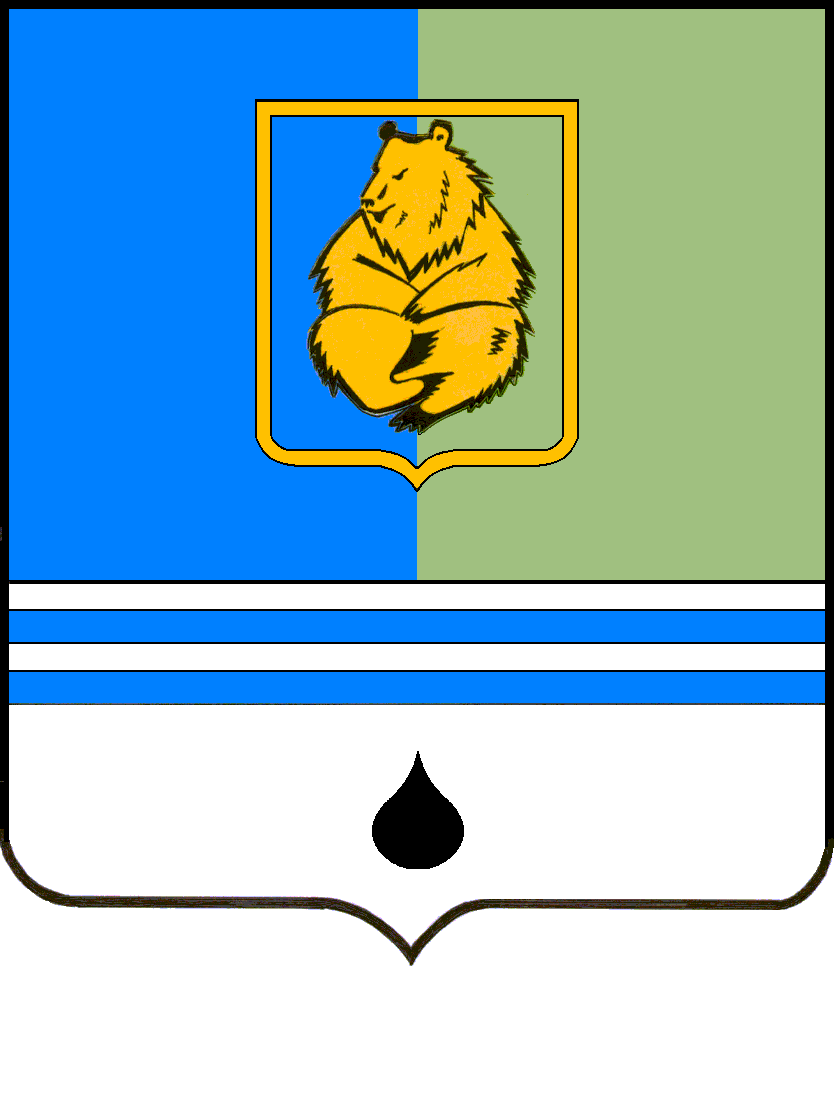 ПОСТАНОВЛЕНИЕАДМИНИСТРАЦИИ ГОРОДА КОГАЛЫМАХанты-Мансийского автономного округа - ЮгрыПОСТАНОВЛЕНИЕАДМИНИСТРАЦИИ ГОРОДА КОГАЛЫМАХанты-Мансийского автономного округа - ЮгрыПОСТАНОВЛЕНИЕАДМИНИСТРАЦИИ ГОРОДА КОГАЛЫМАХанты-Мансийского автономного округа - ЮгрыПОСТАНОВЛЕНИЕАДМИНИСТРАЦИИ ГОРОДА КОГАЛЫМАХанты-Мансийского автономного округа - Югрыот [Дата документа]от [Дата документа]№ [Номер документа]№ [Номер документа]Приложение 1к постановлению Администрациигорода КогалымаПриложение 1к постановлению Администрациигорода Когалымаот [Дата документа] № [Номер документа]№п/пНаименование услугиЕдиница измеренияСтоимость услуги, в рублях с НДС12341.Абонементные группы:Абонементные группы:Абонементные группы:1.1.Плавание, большой бассейн (25*11)месячный абонемент (3 раза в неделю)8701.2.Плавание, малый бассейн (10*6)месячный абонемент (3 раза в неделю)8001.3.Спортивная гимнастикамесячный абонемент (3 раза в неделю)6801.4.Футболмесячный абонемент (3 раза в неделю)10301.5.Волейболмесячный абонемент (3 раза в неделю)5701.6.Лыжные гонкимесячный абонемент (3 раза в неделю)3501.7.Спортивная аэробикамесячный абонемент (3 раза в неделю)6801.8.Пауэрлифтингмесячный абонемент (3 раза в неделю)8601.9.Киокусинкаймесячный абонемент (3 раза в неделю)8601.10.Хоккеймесячный абонемент (3 раза в неделю)10301.11.Боксмесячный абонемент (3 раза в неделю)8501.12.Дзюдомесячный абонемент (3 раза в неделю)9101.13.Самбомесячный абонемент (3 раза в неделю)9101.14.Настольный теннисмесячный абонемент (3 раза в неделю)57012341.15.Фигурное катание на конькахмесячный абонемент (3 раза в неделю)10301.16.Большой теннисмесячный абонемент (3 раза в неделю)9101.17.Пулевая стрельбамесячный абонемент (3 раза в неделю)6801.18.Катание на конькахмесячный абонемент (1 раз в неделю)3401.18.Катание на конькахмесячный абонемент (2 раза в неделю)6901.18.Катание на конькахмесячный абонемент (3 раза в неделю)10301.19.Картингмесячный абонемент (3 раза в неделю)10301.20.Шахматымесячный абонемент (3 раза в неделю)4601.21.Бадминтонмесячный абонемент (3 раза в неделю)5701.22.Спортивная (вольная) борьбамесячный абонемент (3 раза в неделю)9102.Услуги, предоставляемые в разовом порядке:Услуги, предоставляемые в разовом порядке:Услуги, предоставляемые в разовом порядке:2.1.Плавание, большой бассейн (25*11)чел./час*1102.2.Плавание, малый бассейн (10*6)чел./час*1102.3.Настольный теннисчел./час*1102.4.Катание на конькахчел./час*1102.5.Бадминтончел./час*110Приложение 2к постановлению Администрациигорода КогалымаПриложение 2к постановлению Администрациигорода Когалымаот [Дата документа] № [Номер документа]№п/пНаименование услугиЕдиница измеренияСтоимость услуги, в рублях с НДС12341.Абонементные группы:Абонементные группы:Абонементные группы:1.1.Группа здоровьямесячный абонемент (3 раза в неделю)14701.2.Группа аэробикимесячный абонемент (3 раза в неделю)12501.3.Группа гидроаэробикимесячный абонемент (3 раза в неделю)29301.4.Плавание, большой бассейн (25*11)месячный абонемент (1 раз в неделю)9801.4.Плавание, большой бассейн (25*11)месячный абонемент (2 раза в неделю)19501.4.Плавание, большой бассейн (25*11)месячный абонемент (3 раза в неделю)29301.5.Тренажерный залмесячный абонемент (1 раз в неделю)4801.5.Тренажерный залмесячный абонемент (2 раза в неделю)9601.5.Тренажерный залмесячный абонемент (3 раза в неделю)14401.6.Боксмесячный абонемент (1 раз в неделю)5401.6.Боксмесячный абонемент (2 раза в неделю)10801.6.Боксмесячный абонемент (3 раза в неделю)16201.7.Киокусинкаймесячный абонемент (1 раз в неделю)4951.7.Киокусинкаймесячный абонемент (2 раза в неделю)9901.7.Киокусинкаймесячный абонемент (3 раза в неделю)148512341.8.Дзюдо, самбомесячный абонемент (1 раз в неделю)5901.8.Дзюдо, самбомесячный абонемент (2 раза в неделю)11801.8.Дзюдо, самбомесячный абонемент (3 раза в неделю)17701.9.Пулевая стрельбамесячный абонемент (1 раз в неделю)5351.9.Пулевая стрельбамесячный абонемент (2 раза в неделю)10701.9.Пулевая стрельбамесячный абонемент (3 раза в неделю)16101.10Катание на конькахмесячный абонемент (1 раз в неделю)8601.10Катание на конькахмесячный абонемент (2 раза в неделю)17201.10Катание на конькахмесячный абонемент (3 раза в неделю)25801.11.Настольный теннисмесячный абонемент (3 раза в неделю)17851.12.Большой теннисмесячный абонемент (2 раза в неделю)16402.Услуги, предоставляемые в разовом порядке:Услуги, предоставляемые в разовом порядке:Услуги, предоставляемые в разовом порядке:2.1.Плавание, большой бассейн (25*11)чел./час*2452.2.Настольный теннисчел./час*1502.3.Катание на коньках чел./час*2152.4.Тренажерный зал чел./час*1202.5.Настольный футболчел./час*1752.6.Бадминтончел./час*175Приложение 3к постановлению Администрациигорода КогалымаПриложение 3к постановлению Администрациигорода Когалымаот [Дата документа] № [Номер документа]№п/пНаименование услугиЕдиница измерения*Стоимость услуги, в рублях с НДС12341.Посещение сауны 1.1.для физических лиц:1.1.1.взрослый: 1.1.1.1.рабочие дни с 08-30 до 17-00 до 5 чел./час5501.1.1.2.рабочие дни с 17-00 до 22-00выходные дни с 08-30 до 22-00до 5 чел./час9001.1.2.детский:1.1.2.1.все дни недели с 08-30 до 22-00чел./час451.2.для юридических лиц:1.2.1.все дни недели с 08-30 до 22-00до 5 чел./час20002.Сушка волос под сушуаром чел./5 минут 183.Услуги проката спортивного инвентаря:3.1.лыжи для зимних занятий, лыжероллеры 1 пара/час1003.2.лыжи для зимних занятий, лыжероллеры1 пара/сутки5003.3.коньки, роликовые коньки: 3.3.1.взрослый 1 пара/час1603.3.2.детский 1 пара/час903.4.картинг1 машина/15 минут5004.Заточка лезвия конька шт75Приложение 4к постановлению Администрациигорода КогалымаПриложение 4к постановлению Администрациигорода Когалымаот [Дата документа] № [Номер документа]№п/пНаименование услугиЕдиница измеренияСтоимость услуги, в рубляхСтоимость услуги, в рублях№п/пНаименование услугиЕдиница измерениябез НДСс НДС123451.Зал спортивных игрчас3666,674400,002.Зал аэробикичас2100,002520,003.Стрелковый тирчас3120,833745,004.Ледовая ареначас7083,338500,005.Зал спортивной гимнастики час2075,002490,006.Бассейн (25*11)час6891,678270,007.Тренажерный залчас4000,004800,008.Кабинет (зал йоги) час1175,001410,00Приложение 5к постановлению Администрациигорода КогалымаПриложение 5к постановлению Администрациигорода Когалымаот [Дата документа] № [Номер документа]№п/пНаименование услугиЕдиница измеренияСтоимость услуги, в рублях с НДС12341.Предоставление койко-места для временного проживаниячел./сутки1100